Vestavěná skříň – obě bočnice (stojící v prostoru), bez dna, bez stropu, zadní stěna bílý sololak. Š. 300cm, V. 261cm, HL. celkem 70cm. Lamino DTD 18mm. Provedení dle obrázku. 3x posuvné dveře. Dekor dřevo hnědý Egger H2033: obě boční posuvné dveře, oba boky a čela šuplíků. Prostřední dveře: zrcadlo. Ostatní vnitřní části: bílé.Všechny hrany včetně vnitřních: plastové ABS.Kvalitní pojezdy s dlouhou životností, ochrana proti prachu, tichý provoz.Dveře s kovovými hranami, na bocích Al úchytové profily viz obrázek, barva Champagne: 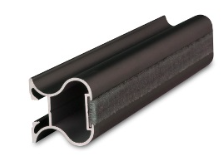 8x šuplík, kvalitní kuličkový plnovýsuv (např.Hettich), bez dotahu, pružný doraz. Čelo snížené pro možnost otevření bez úchytek.Do 3 vysokých prostorů dodat pevné kovové tyče. U volných polic předvrtat otvory ve vice výškách. Podlepit spodní hrany (stojící na zemi) – ochrana proti odření podlahy (např. filc).Včetně dopravy a montáže Ostrava-Dubina (panelový dům, přízemí), kotvení do zadní stěny nebo do stropu, podél horní hrany dotmelení např.akrylovým tmelem. Termín dodání: 1-2.týden v březnu 2023. Kontakt: Milan Bednář Tel: 777 676 358 E-mail: milbed@centrum.cz